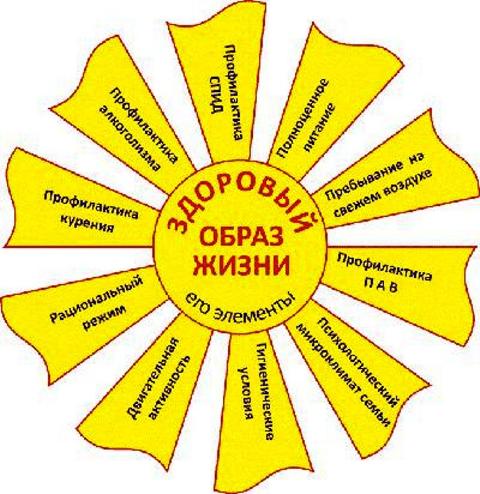             ОБРАЗОВАТЕЛЬНАЯ ПРОГРАММАпо внеурочной деятельности в начальной школе « АЗБУКА ЗДОРОВЬЯ »Программа разработана на основе Примерных программ по внеурочной   деятельности Федерального государственного образовательного стандарта начального общего образования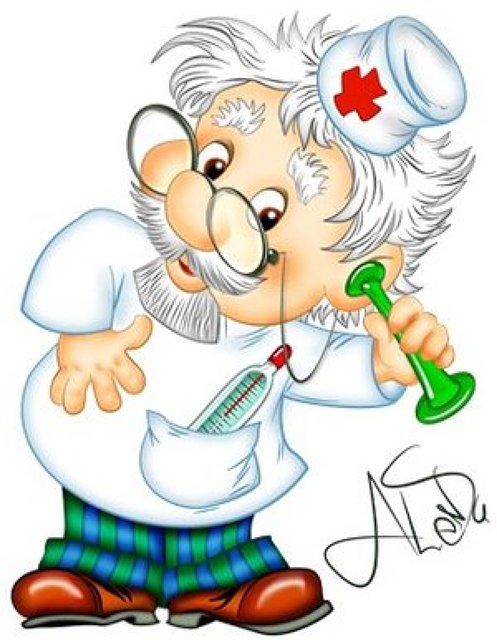 1 класс     Белеенко  Елена  Ивановна«Здоровье- это еще не все, но все без здоровья- ничто»                                           СократПояснительная запискаАктуальность программы.Поступление ребёнка в школу – первая большая и серьёзная ступень в его жизни.От периода раннего детства – поры беспечных игр и достаточно большой свободы – дети переходят к постоянному напряжённому учебному труду, новому режиму, иному ритму жизни.Все мы хотим, чтобы наши дети хорошо учились, год от года становились сильнее, вырастали и входили в большую жизнь людьми не только знающими, но и здоровыми. Ведь здоровье – это бесценный дар, который даёт человеку природа. Без него жизнь не будет интересной и счастливой. Но часто мы растрачиваем этот дар попусту, забывая, что потерять здоровье легко, а восстановить очень и очень трудно.В процессе обучения в соответствии с идеями здоровьесберегающих образовательных технологий ставится задача сформировать у младших школьников необходимые знания, умения и навыки здорового образа жизни и научить использовать полученные знания в повседневной жизни.Обучение младших школьников бережному отношению к своему здоровью, начиная с раннего детства, - актуальная задача современного образования. Предлагаемый курс занятий «Азбука здоровья» нацелен на формирование у ребёнка ценности здоровья, чувства ответственности за сохранение и укрепление своего здоровья, на расширение знаний и навыков учащихся по гигиенической культуре.Курс «Азбука здоровья» должен стать «школой здорового образа жизни» учащихся, где любая их деятельность будет носить оздоровительно-педагогическую направленность и способность воспитанию у младших школьников потребность к здоровому образу жизни, формирование навыков принятия самостоятельных решений в отношении поддержания и укрепления своего здоровья.          2.Цель программы:Создание наиболее благоприятных условий для формирования у младших школьников отношения к здоровому образу жизни как к одному из главных путей в достижении успеха.Научить детей быть здоровыми душой и телом, стремиться творить свое здоровье, применяя знания и умения в согласии с законами природы, законами бытия.Задачи программы: Формирование у младших школьников мотивационной сферы гигиенического поведения, безопасной жизни, чувства ответственности за сохранение и укрепление здоровья. Развитие познавательной активности младших школьников, творческих способностей, любознательности, расширение кругозора учащихся; развитие умения сравнивать, анализировать жизненные ситуации; развитие умения проводить самостоятельные наблюдения. Воспитание у младших школьников потребностей к здоровому образу жизниПри решении задач обучения, развития и воспитания учащихся акцент делается на задаче развития: знания и умения являются не самоцелью, а средством развития интеллектуальной и эмоциональной сферы, творческих способностей учащихся, личности ребёнка.    4. Принципы построения программы:    Данная программа позволяет реализовать в школьной практике принципы государственной политики и общие требования к содержанию образования в Законе «Об образовании».Принцип сознательности – нацеливает на формирование у обучаемых глубокого понимания, устойчивого интереса, осмысленного отношения к познавательной деятельности.Принцип систематичности и последовательности – проявляется во взаимосвязи знаний, умений, навыков. Система подготовительных и подводящих действий позволяет перейти к освоению нового, и опираясь на него, приступить к познанию последующего, более сложного материала. Систематически проводимые формы организации познавательной деятельности в сочетании со здоровьесберегающими мероприятиями приучат учащихся постоянно соблюдать оздоровительно воспитательный режим.Принцип повторения знаний, умений и навыков является одним из важнейших. В результате многократных повторений вырабатываются динамические стереотипы. Характер элементов деятельности пожжет проявляться в изменении упражнений и условий их выполнения, в разнообразии методов и приёмов, в различных формах заданий.Принцип постепенности. Стратегия и тактика систематического и последовательного обучения важна для формирования здоровьесберегающих условий всестороннего образования ребёнка.Принцип индивидуализации осуществляется на основе закономерностей обучения и воспитания. Опираясь на индивидуальные особенности учащихся, педагог всесторонне развивает каждого ребёнка, планирует и прогнозирует его развитие. С учётом уровня индивидуальной подготовленности ученика, его двигательных способностей и состояния здоровья, намечают пути совершенствования умений и навыков.Принцип непрерывности выражает закономерности построения педагогики оздоровления как целостного процесса. Он тесно связан с принципом системного чередования нагрузок и отдыха.Принцип цикличности способствует упорядочению процесса педагогики оздоровления. Он заключается в повторяющейся последовательности занятий, что улучшает подготовленность ученика к каждому последующему этапу обучения.Принцип учёта возрастных и индивидуальных особенностей учащихся является фундаментом для формирования знаний, умений и навыков, развития функциональных возможностей организма в процессе использования средств здоровьесберегающих технологий.Принцип наглядности – обязывает строить процесс обучения с максимальным использованием форм привлечения органов чувств к процессу познания. Принцип наглядности направлен для связи чувственного восприятия с мышлением.Принцип активности – предполагает в учащихся высокую степень подвижности, самостоятельности, инициативы и творчества.Принцип всестороннего и гармонического развития личности. Содействует развитию психофизических способностей, знаний, умений и навыков, осуществляемых в единстве и направленных на всестороннее – физическое, интеллектуальное, духовное, нравственное и эстетическое – развитие личности ребёнка.Принцип оздоровительной направленности решает задачи укрепления здоровья школьника.Принцип формирования ответственности у учащихся за своё здоровье и здоровье окружающих людей.     5.Участники программы. Учащиеся 1 класса.6.Состав группы:постоянный.     7.Особенности набора детей:свободный.     8.Формы занятий:групповые.9.Время существования программы:программа рассчитана на 1 год обучения.10.Количество занятий и учебных часов:программа рассчитана на 33  учебных недели, на 33учебных часа.     11.Основная идея программы:- создание условий для сохранения и укрепления здоровья детей, формировании потребности в здоровом образе жизни.12. Основные направления содержания деятельности.       Для решения поставленных в программе задач используются следующие   технологии:     - информационно-коммуникативные технологии;     - здоровье-сберегающие технологии;- технология развивающего обучения.13. В практике работы используются следующие формы: занимательная беседа, рассказ, чтение и обсуждение детских книг по теме занятия,инсценирование ситуаций, просмотр презентаций, мультфильмов, видеофильмов и др.;занятия в классе и в природе, экскурсии, уроки – путешествия, уроки –  праздники, игры, викторины и др.14. Ожидаемые результаты:Личностные- Осознать себя гражданином  России и частью многоликого изменяющегося мира, в том числе объяснять, что связывает тебя с твоими близкими, одноклассниками, друзьями.- Объяснять положительные и отрицательные оценки, в том числе неоднозначных поступков, с позиции общечеловеческих и гражданских ценностей.- Формулировать самому простые правила поведения в природе. Регулятивные- Вырабатывать в противоречивых жизненных ситуациях правила поведения в природе.- Определять цель учебной деятельности с помощью учителя и самостоятельно искать средства ее осуществления.- Составлять план выполнения задач. Предметные- Работая по плану, сверять свои действия с целью и, при необходимости, исправлять ошибки с помощью учителя.- Составлять и отбирать информацию, полученную из различных источников. Предполагать, какая информация необходима.- Самостоятельно отбирать для решения учебных задач необходимые словари, справочники, энциклопедии.- Сопоставлять и отбирать информацию, полученную из различных источников.Коммуникативные- Оформлять свои мысли в устной и письменной речи с учетом своих учебных и жизненных ситуаций.- При необходимости отстаивать свою точку зрения, аргументируя ее.- Учиться подтверждать аргументы фактами.- Организовывать учебное взаимодействие в группе.15. Условия реализации программы.кабинет;медиатека;библиотека;спортивный зал;медицинский кабинет;учебно-методические материалы ( «Организация и оценка здоровьесберегающей деятельности образовательных учреждений» под редакцией М.М,. Безруких – Москва : ООО Вариант 2005.;«Современные технологии сохранения и укрепления здоровья детей» под редакцией Н.В.Сократова – Москва: ТЦ Сфера 2005.; Ковалько В.И. «Здоровьесберегающие технологии: школьник и компьютер». В.И. Ковалько – Москва:Вако 2007;Зайцев Г.К. «Уроки Айболита».-СПб., 1997г; Зайцев Г.К. «Уроки Мойдодыра». СПб.,1996г4Зайцев Г.К. Зайцев А.Г. Твоё здоровье: укрепление организма.-   СПб..1998г;16. Диагностика.2 раза в год;игра «В приемной доктора Айболита»;викторина «Эти правила важны — знать мы их  должны».ТЕМАТИЧЕСКОЕ ПЛАНИРОВАНИЕ№Название темыКол-во часовТеорияПрактикаДата Режим дня первоклассника.10,50,5Чтобы не уставать. 101Твои друзья: Вода и Мыло.10,50,5Игра-сказка «Путешествие в страну Мойдодырию».10,50,5Витамины — наши лучшие друзья.10,50,5Правильное питание — залог здоровья.10,50,5Уроки Мальвины. Правила поведения за столом во время еды.10,50,5Практическое занятие «Накрой на стол».101Отравления (пищевые и лекарственные). Как избежать отравлений.10,50,5Как уберечься от травм?10,50,5Здоровье и осторожность.10,50,5Поговорим о вирусах. 10,50,5Как защитить себя от болезней?10,50,5Уроки Бобренка. Здоровые зубы.10,50,5Игра «В приемной доктора Айболита».101Осанка. Как укрепить свои мышцы?10,50,5Что мы знаем о глазах? Как беречь зрение?10,50,5Польза зарядки.10,50,5Разучивание комплекса утренней зарядки.101Спорт — залог здоровья.101Конкурс рисунков «Спорт глазами детей».101Что такое закаливание?10,50,5Я и мой организм.10,50,5Для чего нужно заниматься физкультурой.10,50,5«Мама, папа, я — спортивная семья».101Поговорим о вредных привычках.10,50,5Умей сказать «НЕТ!»10,50,5Какие врачи нас лечат?10,50,5Встреча с медработником школы.10,50,5Творческая работа «Спорт в моей жизни».101Умей организовать свой досуг.101Викторина «Эти правила важны — знать мы их  должны».10,50,5Коллаж  «Мы за здоровый образ жизни».101